	ИП Харитонов Николай Васильевич
Юридический адрес: 603106, Нижегородская область,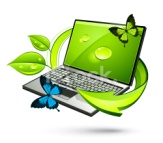 г. Нижний Новгород, ул. Адмирала. Васюнина, д.5, корп.2, кв.10ИНН: 526200347670
ОГРН: 311526235000013__________________________________________________________________________Сертификат соответствия № ССГБ RU.РУ01.H00146
Выдан: ОРГАН ПО СЕРТИФИКАЦИИ рег. № ССГБ.RU.РУ01 услуг ООО "ГАРАНТИЯ КАЧЕСТВА" на основании Акта оценки 176/2019 от 04.07.2019 АКТ ТЕХНИЧЕСКОЙ ЭКСПЕРТИЗЫ № 000000000 от ___________ г.Основание для проведения технической экспертизы: Договор на проведение технической экспертизы и выдачу заключения о техническом состоянии техники № ___ от ___________
Владелец изделия: __________________ИНН/КПП: _______________________
Структурное подразделение: _________Адрес проведения контроля: г. Нижний Новгород, ул. Адмирала. Васюнина, д. 5, корп.2, кв.10Изделие: ___________________________, Заводской номер: ____________________________Инвентарный номер: ________Балансовая стоимость: ______Дата изготовления: ________В эксплуатации c: _________Диагностика: Произведен осмотр изделия. Поиск поломки указал на:- _______________________________________

Представленное на экспертизу оборудование является вышедшим из строя и неремонтопригодным. Пригодные к использованию узлы (детали) отсутствуют.Вывод:Комплектующие и детали изделия имеют существенную наработку и износ и не пригодны к дальнейшей эксплуатации.Заключение:Настоящим актом подтверждается, что указанное изделие восстановлению не подлежит и рекомендовано к списанию в связи с невозможностью дальнейшего использования.Подписи: Технический эксперт Харитонов Н.В.   _______________________________